Willows FFA Fair Requirements 2016-2017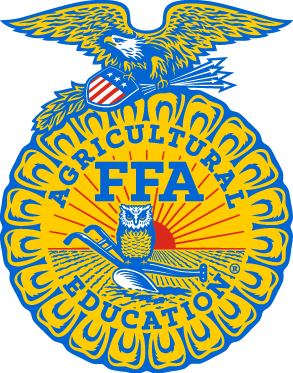 FFA Meetings:These are monthly:  Wednesdays at 12:35 pm.  See calendar for dates. Must attend 80% of the Chapter Meetings2 missed meetings may be made up with an alternative activity, prior to May.Less than 80% attendance – Ineligible to exhibit an animal at the Glenn County FairApplications:Members must complete the following application with member and parent signatures by December 2, 2016Completed applications will have a printed SAE project budget and Business Agreement for the current project attached.Recordbooks:Current Members: Current and previous year’s record books must be up-to-date and complete to receive your fair check.New Members: Current record book must be up-to-date to receive your fair check.Buyers Letters:Members must write a letter to at least two (2) potential buyers.  These letters must be submitted for review to your agriculture teacher by April 7, 2016.  Completed letters must be submitted in stamped, addressed, unsealed envelopes.Academics:2.0 GPA minimum: In order to be eligible to exhibit the member must maintain a minimum 2.0 grade point average.  Eligibility will be checked prior to the fair.  Member must have a passing grade in their agriculture class.Banquet Attendance:The Annual Parent/Member Award Banquet is prepared by the current year FFA Officer Team. The purpose is to recognize the outstanding efforts of our members for their involvement throughout the year. It is an enjoyable evening!  Mark your calendar for Wednesday May 10, 2017Animal Care: These are student projects and it is expected that the student will be solely responsible for the care of the project. During the fair the student will clean the pen a minimum of  onceper day, and feed the animal twice per day according to feeding times set forth in thepremium book.  Failure to do so will result in the animal being removed from the fair and forfeiture of the privilege to exhibit at the fair in future years.Fair Checks:Fair checks will be available the week following the Glenn County Fair.  A Fair Checkout Sheet must be completed before the check will be released.  Willows FFA Fair Exhibitor Application 2016-2017Student Name:__________________________	Student Grade:_______________________Student Phone Number:_________________  Parent Phone Number:____________________Species- If showing multiple species please list all: _______________________________________________________________________________________________________________________________________________________________________________________________________________________________________List the Agriculture Course(s) you are enrolled in and the instructor:Where do you plan to keep your project (provide the address)? _______________________________________________________________________________________________________________________________________________________________________________________________________________________________________Print and attach the following items from your AET Recordbook.Complete and signed business agreement for all species listed above.Complete budgets for all species listed above.*If you plan to use the school barn, please complete and attach the Barn Contract.I have read, understand, and agree to all of the rules in the Willows FFA Fair Requirements document.  Failure to meet one or more of these requirements will result in being ineligible to exhibit/sell a market animal at the Glenn County Fair for the current year, and possibly subsequent years.  Willows FFA School Barn Contract 2016-2017Barn ContractDue December 2, 2016Student Name_____________________________________________________________________________Species _________________________________________ Assigned Pen#________________________I _________________________ agree to pay a $15.00 fee for each head of livestock to be kept at the Willows High School Barn.  This agreement is for a maximum of 100 days.  I also agree to feed and water my project animal at least twice a day, and keep the pen clean each day.  This also includes weekends and holidays.  I agree to respect and care for all facilities and equipment on the school farm.  I will not harm, damage, or hurt any equipment or other animals on the school farm.  I agree to treat my animal(s) properly, following all ethical guidelines set by the Advisors and the Glenn County Fair Board.I understand that even though I may share a pen with other students, I am responsible for my own project animal.  I also know that the welfare of an animal always comes first.I understand that any violation of the above agreements or any apparent neglect of the animal will constitute a warning being issued.  There will be a $15.00 fine per warning!  All fees incurred must be paid prior to student receiving fair check.With any three warnings on the same project I, Amanda Samons and/or Staci Bettencourt, Advisors have the right to remove the animal from the farm and sell it at the auction of the advisors choice without any further notice. If this occurs, the proceeds from the sale will pay any fees owed and return the remaining money, however much it may be, to the student.  If the sale of the project does not cover the expenses the student incurred with the project, the student will be responsible for repaying all fees to the Willows FFA chapter.It is also understood that priority for livestock pens will be given to Willows FFA members.It is also understood that under this agreement ______________________________ shall save and hold free and harmless to the school district, it’s board, the individual members thereof, and all district employees or agents from any loss, damage, liability, cost or expense that may arise during the term of this agreement.____________________________________      ____________________________Amanda Samons/ Staci Bettencourt, Advisor	        Date_____________________________________     _____________________________Student					       Date_____________________________________     ____________________________Parent						       Date(_______) ________-____________                    (_______)_______-__________ Home Telephone Number			        Work Telephone NumberCourse/PeriodInstructorStudent SignatureDateParent/Guardian SignatureDate